от 10.04. 2013 г.									№ 483О проведении блицтурниров Мирнинского отделенияАссамблеи народов Республики Саха (Якутия),посвященных  Дню Республики Саха (Якутия)и 68-летию Победы советского народав Великой Отечественной войне 1941 – 1945 г.г.В целях реализации мероприятий подпрограммы «Спортивный город» муниципальной целевой программы «Социальная среда» города Мирного Мирнинского района Республики Саха (Якутия) на 2013 – 2017 годы, городская Администрация постановляет:1. Провести с 14.04. по 5.05.2013 года блицтурниры Мирнинского отделения Ассамблеи народов Республики Саха (Якутия), посвященные Дню Республики Саха (Якутия) и 68-летию Победы советского народа в Великой Отечественной войне 1941 – 1945 г.г.2. Утвердить Положение о проведении блицтурниров Мирнинского отделения Ассамблеи народов Республики Саха (Якутия), посвященных Дню Республики Саха (Якутия) и 68-летию Победы советского народа в Великой Отечественной войне 1941 – 1945 г.г. и смету расходов (приложение 1, 2).3. Разместить настоящее Постановление с приложением 1 на официальном сайте городской Администрации (www.gorodmirny.ru).  	4. Контроль исполнения настоящего Постановления возложить на 1-го Заместителя Главы Администрации по муниципальной политике, социальным вопросам и кадрам Бейсембаеву Г.А.Глава города                              	                 А.В. БасыровПриложение 1		к Постановлению 			городской Администрации	от 10.04. 2013 г. № 483ПОЛОЖЕНИЕ о проведении блицтурниров Мирнинского отделения Ассамблеи народовРеспублики Саха (Якутия), посвященных Дню Республики Саха (Якутия) и 68-летию Победы советского народа в Великой Отечественной войне 1941 – 1945 г.г.1. Цели проведения блицтурнировПропаганда здорового образа жизни.Развитие массовых и национальных видов спорта.Укрепление дружбы и взаимопонимания  между представителями народов, проживающих на территории Мирнинского района.Выявление сильнейших спортсменов из национальных общин.Привлечение населения к массовым занятиям физической культурой и спортом.2. Организация и руководство проведения блицтурнировОрганизаторами блицтурниров являются Мирнинское отделение Ассамблеи народов Республики Саха (Якутия), Комитет по физической культуре и спорту МО «Мирнинский район», КСК АК «АЛРОСА» (ОАО).  Общее руководство подготовкой и проведением блицтурниров осуществляет отдел по физической культуре и спорту городской Администрации. 3. Участники блицтурнировК участию допускаются команды из представителей национальных общин и  объединений Мирнинского района.Расходы по организации проезда, размещения и питания иногородних участников осуществляются за счет приглашающей стороны.4. Сроки и место проведения блицтурнировБлицтурниры проводятся с 14 апреля по 5 мая 2013 года согласно программе проведения блицтурниров (приложение к настоящему Положению) в спортивных залах СК «Кимберлит», МПТИ(ф)СВФУ, МКОУ ДЮСШ МО «Мирнинский район».Заявки на участие с указанием количества участников (Ф.И.О.), заверенные врачом подаются в судейскую коллегию. Судейские и мандатные комиссии с представителями команд будут проведены перед каждым видом согласно программе блицтурниров.5. Программа блицтурнировБлицтурниры проводятся по 6-ти видам спорта:волейбол – 9 чел. (команда жен. и муж.);     пулевая стрельба – 2 чел.(1 муж. + 1 жен.);      боулинг – 4 чел.(2 муж. + 2 жен.);                                    стрельба из лука - 2 чел.(1 муж. + 1 жен.);      веселые старты – «Папа, мама, я – спортивная семья» 3 чел. (родители иребенок не старше 12 лет);перетягивание каната (команда 4 жен. + 4 муж.).   ВОЛЕЙБОЛ (мужчины и женщины)	Состав команды 9 игроков. Регламент проведения  принимается на судейской коллегии.Разрешается привлекать по одному легионеру в волейбольные команды (мужчина,  женщина).ПУЛЕВАЯ СТРЕЛЬБАСостав команды 2 человека. Регламент проведения  принимается на судейской коллегии.БОУЛИНГ	Состав команды 4 человека. Регламент проведения  принимается на судейской коллегии.ВЕСЕЛЫЕ СТАРТЫСостав команды 3 человека. Регламент проведения  принимается на судейской коллегии.СТРЕЛЬБА ИЗ ЛУКАСостав команды 2 человека. Регламент проведения  принимается на судейской коллегии.ПЕРЕТЯГИВАНИЕ КАНАТАСостав команды 8 человек. Регламент проведения  принимается на судейской коллегии.6. ЗаявкиПодтверждения об участии в блицтурнирах подаются на заседании судейских коллегий по видам спорта, в следующем виде:                                                        Заявкана участие в блицтурнире по (вид спорта) Мирнинского отделения Ассамблеинародов Республики Саха (Якутия), посвященного Дню Республики Саха (Якутия) и 68-летию Победы советского народа в Великой Отечественной войне 1941 – 1945 г.г.  от команды (полное название национальной общины или объединения)Заявка должна быть заверена председателем национальной общины или объединения.  7. НаграждениеПобедители по видам спорта награждаются дипломами и медалями.  8. ФинансированиеРасходы по командированию и питанию во время проведения блицтурниров несут командирующие (приглашающие) организации. Расходы, связанные с награждением, предусматриваются Комитетом по физической культуре и спорту Администрации Мирнинского района и отделом  по физической культуре и спорту городской Администрации.Примечание: все вопросы по проведению блицтурниров решаются на заседании судейской коллегии. Справки можно получить по тел. 4-62-25  (отдел по ФК и С Администрации МО «Город Мирный»).Приложениек Положению о проведении блицтурниров Мирнинского отделения Ассамблеи народов Республики Саха (Якутия), посвященных Дню Республики Саха (Якутия) и 68-летию Победы советского народа в Великой Отечественной войне 1941 – 1945 г.г., утвержденному Постановлением городской Администрацииот  10.04. 2013 г. № 483ПРОГРАММАблицтурниров Мирнинского отделения Ассамблеи народовРеспублики Саха (Якутия), посвященных Дню Республики Саха (Якутия) и 68-летию Победы советского народа в Великой Отечественной войне1941 – 1945 г.г.  Начальник отдела по физической  культуре и спорту 					И.А.ПушкарскийАДМИНИСТРАЦИЯМУНИЦИПАЛЬНОГО ОБРАЗОВАНИЯ«Город Мирный»МИРНИНСКОГО РАЙОНАПОСТАНОВЛЕНИЕ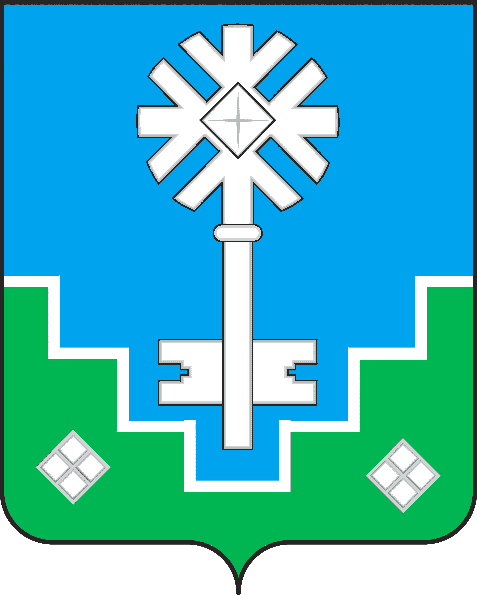 МИИРИНЭЙ ОРОЙУОНУН«Мииринэй куорат»МУНИЦИПАЛЬНАЙ ТЭРИЛЛИИ ДЬАhАЛТАТАУУРААХ№п/пФамилия Имя ОтчествоГод рожденияМесто работыВиза врачапримечание1Вид спортаМесто проведенияСроки проведенияКол-во участниковГлавный судьяВолейболМПТИ (ф) СВФУ,  МКОУ ДЮСШ МО «МР».21.04.9 чел.Демидов А.Пулевая стрельба«Стрелковый тир»,КСК АК «АЛРОСА» (ОАО)20.04.2 чел.Романов И.П.БоулингРЦ «Глобус»14.04.4 чел.Веселые стартыМКОУ ДЮСШ МО «МР».28.04.3 чел.Игнатова О.А.Стрельба из лукаДС «Кимберлит» КСК АК «АЛРОСА» (ОАО)27.04.2 чел.Ульчугачев А.С.Перетягивание канатаСтадион «Триумф»4.05.8 чел.